Межрайонная ИФНС России №9 по Владимирской области информирует!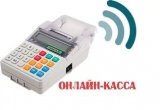        В целях максимально полного информирования налогоплательщиков о новом порядке применения контрольно-кассовой техники и оказания им практической помощи в решении вопросов, связанных с переходом на новый порядок, в инспекции организован  «Открытый класс».В рамках работы «Открытого класса» пользователи ККТ могут получить необходимую информацию о  преимуществах перехода на новый порядок применения ККТ, порядке регистрации ККТ через сайт ФНС России.понедельник – пятницас 09.00 до 16.00 операционный зал ИнспекцииПо возникающим вопросам обращаться по телефонам:8 (49244) 2-50-28